راهنمای نصب و استفاده از اپلیکیشن ساحلدر برنامه بازار با وارد نمودن عبارت کتابخانه همراه ساحل و انتخاب اپلیکیشن مطابق تصویر زیر عمل نمایید.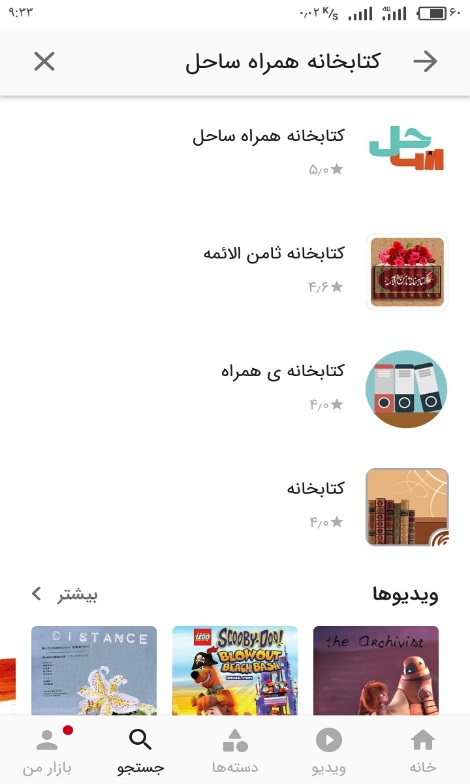 بعد از نصب برنامه، مرحله انتخاب مرکز مورد نظر می باشد که طبق تصویر زیر برای جستجو در منابع کتابخانه دانشگاه مراغه، مرکز دانشگاه مراغه را انتخاب نمایید.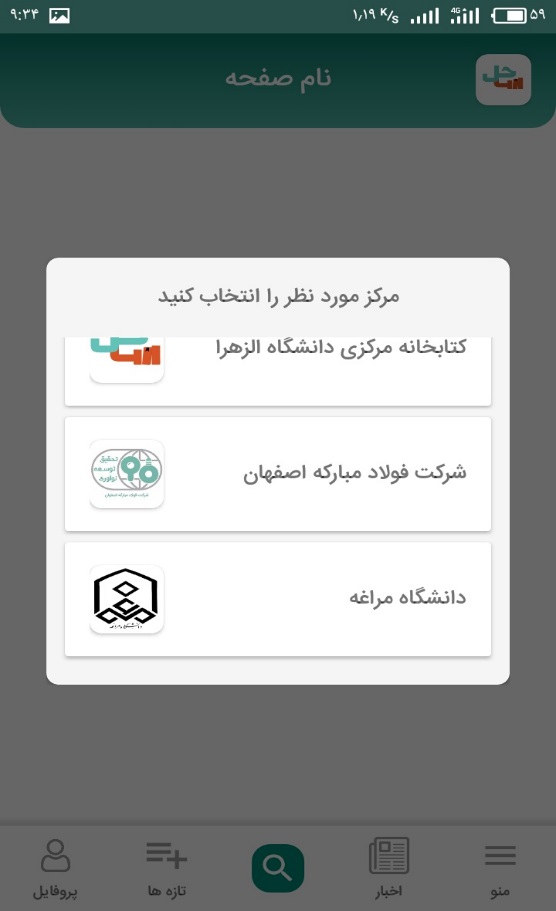 در این مرحله به صورت پیش فرض صفحه جستجو در انواع مدارک اعم از کتاب و پایان نامه به صورت تفکیک شده فارسی و لاتین قرار دارد. با انتخاب هر کدام از منابع، می توان به صورت کلیدواژه ای، پیشرفته و مرور جستجو نمود.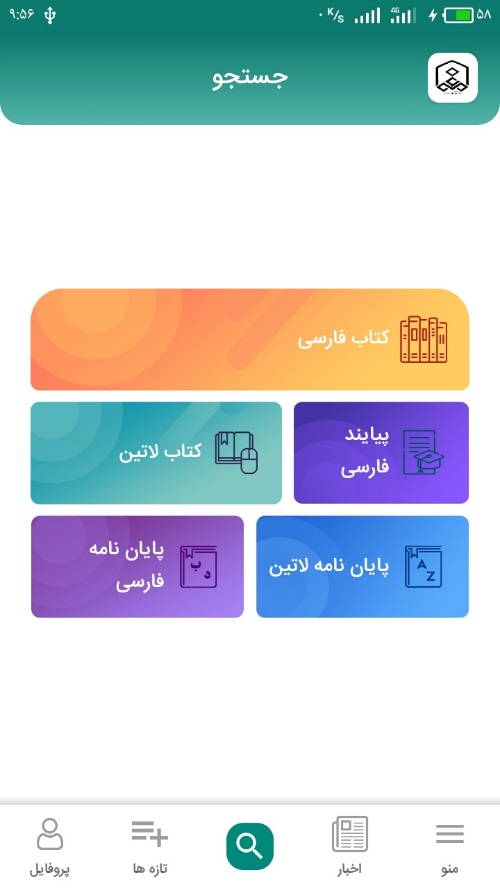 